For the purpose of national external moderation:only six WORD templates are required where availablesamples are not required to be randomly selectedthere should be one each of N, A, M, E and up to 2 othersdescriptions of evidence and explanations of judgements are not required for all other students, and a spreadsheet may be used.			Alternative Evidence Gathering Template – Internal AssessmentAlternative Evidence Gathering Template – Internal AssessmentAlternative Evidence Gathering Template – Internal AssessmentAlternative Evidence Gathering Template – Internal AssessmentAlternative Evidence Gathering Template – Internal AssessmentAlternative Evidence Gathering Template – Internal AssessmentAlternative Evidence Gathering Template – Internal AssessmentAlternative Evidence Gathering Template – Internal Assessment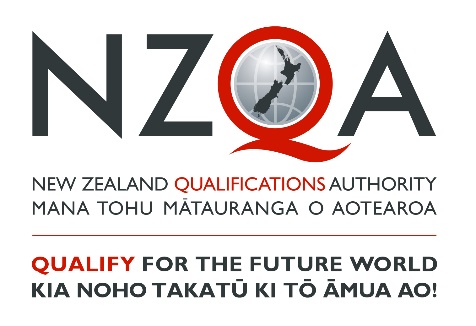 These templates must only be used to record student achievement and report results where remote assessment is the only practical option and the collection of direct assessment evidence from students has not been at all possible. ‘Alternative Evidence’ is student evidence for internally assessed standards that has been seen or heard within the teaching and learning programme. These templates do not signal a reduction in what is accepted for each grade, but rather a means of summarising evidence for reporting. These templates must be viewed in conjunction with the standard and assessment advice forwarded to schools to ensure that valid, credible and reliable assessment and learning has occurred before the standard is awarded. While physical evidence of student work does not need to be attached, the assessor decisions made must also be verified internally before reporting results.These templates must only be used to record student achievement and report results where remote assessment is the only practical option and the collection of direct assessment evidence from students has not been at all possible. ‘Alternative Evidence’ is student evidence for internally assessed standards that has been seen or heard within the teaching and learning programme. These templates do not signal a reduction in what is accepted for each grade, but rather a means of summarising evidence for reporting. These templates must be viewed in conjunction with the standard and assessment advice forwarded to schools to ensure that valid, credible and reliable assessment and learning has occurred before the standard is awarded. While physical evidence of student work does not need to be attached, the assessor decisions made must also be verified internally before reporting results.These templates must only be used to record student achievement and report results where remote assessment is the only practical option and the collection of direct assessment evidence from students has not been at all possible. ‘Alternative Evidence’ is student evidence for internally assessed standards that has been seen or heard within the teaching and learning programme. These templates do not signal a reduction in what is accepted for each grade, but rather a means of summarising evidence for reporting. These templates must be viewed in conjunction with the standard and assessment advice forwarded to schools to ensure that valid, credible and reliable assessment and learning has occurred before the standard is awarded. While physical evidence of student work does not need to be attached, the assessor decisions made must also be verified internally before reporting results.These templates must only be used to record student achievement and report results where remote assessment is the only practical option and the collection of direct assessment evidence from students has not been at all possible. ‘Alternative Evidence’ is student evidence for internally assessed standards that has been seen or heard within the teaching and learning programme. These templates do not signal a reduction in what is accepted for each grade, but rather a means of summarising evidence for reporting. These templates must be viewed in conjunction with the standard and assessment advice forwarded to schools to ensure that valid, credible and reliable assessment and learning has occurred before the standard is awarded. While physical evidence of student work does not need to be attached, the assessor decisions made must also be verified internally before reporting results.These templates must only be used to record student achievement and report results where remote assessment is the only practical option and the collection of direct assessment evidence from students has not been at all possible. ‘Alternative Evidence’ is student evidence for internally assessed standards that has been seen or heard within the teaching and learning programme. These templates do not signal a reduction in what is accepted for each grade, but rather a means of summarising evidence for reporting. These templates must be viewed in conjunction with the standard and assessment advice forwarded to schools to ensure that valid, credible and reliable assessment and learning has occurred before the standard is awarded. While physical evidence of student work does not need to be attached, the assessor decisions made must also be verified internally before reporting results.These templates must only be used to record student achievement and report results where remote assessment is the only practical option and the collection of direct assessment evidence from students has not been at all possible. ‘Alternative Evidence’ is student evidence for internally assessed standards that has been seen or heard within the teaching and learning programme. These templates do not signal a reduction in what is accepted for each grade, but rather a means of summarising evidence for reporting. These templates must be viewed in conjunction with the standard and assessment advice forwarded to schools to ensure that valid, credible and reliable assessment and learning has occurred before the standard is awarded. While physical evidence of student work does not need to be attached, the assessor decisions made must also be verified internally before reporting results.These templates must only be used to record student achievement and report results where remote assessment is the only practical option and the collection of direct assessment evidence from students has not been at all possible. ‘Alternative Evidence’ is student evidence for internally assessed standards that has been seen or heard within the teaching and learning programme. These templates do not signal a reduction in what is accepted for each grade, but rather a means of summarising evidence for reporting. These templates must be viewed in conjunction with the standard and assessment advice forwarded to schools to ensure that valid, credible and reliable assessment and learning has occurred before the standard is awarded. While physical evidence of student work does not need to be attached, the assessor decisions made must also be verified internally before reporting results.These templates must only be used to record student achievement and report results where remote assessment is the only practical option and the collection of direct assessment evidence from students has not been at all possible. ‘Alternative Evidence’ is student evidence for internally assessed standards that has been seen or heard within the teaching and learning programme. These templates do not signal a reduction in what is accepted for each grade, but rather a means of summarising evidence for reporting. These templates must be viewed in conjunction with the standard and assessment advice forwarded to schools to ensure that valid, credible and reliable assessment and learning has occurred before the standard is awarded. While physical evidence of student work does not need to be attached, the assessor decisions made must also be verified internally before reporting results.Student IDStudent 1Student 1Student 1Student 1SubjectChemistryChemistryLevel3NotesStandard No.9138791387Version2Standard TitleCarry out an investigation in chemistry involving quantitative analysis Carry out an investigation in chemistry involving quantitative analysis Carry out an investigation in chemistry involving quantitative analysis Carry out an investigation in chemistry involving quantitative analysis Carry out an investigation in chemistry involving quantitative analysis Carry out an investigation in chemistry involving quantitative analysis Carry out an investigation in chemistry involving quantitative analysis Credits4AchievedAchievedAchievedMeritMeritMeritMeritExcellenceExcellenceExcellenceCarry out an investigation in chemistry involving quantitative analysis. Carry out an investigation in chemistry involving quantitative analysis. Carry out an investigation in chemistry involving quantitative analysis. Carry out an in-depth investigation in chemistry involving quantitative analysis. Carry out an in-depth investigation in chemistry involving quantitative analysis. Carry out an in-depth investigation in chemistry involving quantitative analysis. Carry out an in-depth investigation in chemistry involving quantitative analysis. Carry out a comprehensive investigation in chemistry involving quantitative analysis.Carry out a comprehensive investigation in chemistry involving quantitative analysis.Carry out a comprehensive investigation in chemistry involving quantitative analysis.Key requirements (list):Key requirements (list):AMEDescribe or attach the evidence considered. 	Describe or attach the evidence considered. 	Describe or attach the evidence considered. 	Explain how the judgement was made.Explain how the judgement was made.Develop and carry out an investigation based on a possible trend or pattern in the quantity of a substance. Develop and carry out an investigation based on a possible trend or pattern in the quantity of a substance. Collect, record, and process enough data to enable a conclusion to be reached. Collect, record, and process enough data to enable a conclusion to be reached. Present a report that contains: a purpose a procedure including preparation of samples and the analytical technique a summary of the collected and processed data a conclusion.Present a report that contains: a purpose a procedure including preparation of samples and the analytical technique a summary of the collected and processed data a conclusion.Collect quality data and accurately process the data to reach a valid conclusion. Evidence of the mathematical steps used is given.Collect quality data and accurately process the data to reach a valid conclusion. Evidence of the mathematical steps used is given.Present a report that contains: a procedure with sufficient detail to allow the investigation to be duplicated a conclusion that links the processed data to the purpose an explanation of how the procedure used contributed to the collection of quality data.Present a report that contains: a procedure with sufficient detail to allow the investigation to be duplicated a conclusion that links the processed data to the purpose an explanation of how the procedure used contributed to the collection of quality data.Present a report that contains: a procedure with sufficient detail to allow the investigation to be duplicated a conclusion that links the processed data to the purpose an explanation of how the procedure used contributed to the collection of quality data.Present a report that contains: a procedure with sufficient detail to allow the investigation to be duplicated a conclusion that links the processed data to the purpose an explanation of how the procedure used contributed to the collection of quality data.Present a report that contains: a procedure with sufficient detail to allow the investigation to be duplicated a conclusion that links the processed data to the purpose an explanation of how the procedure used contributed to the collection of quality data.Accurate processing of data including the appropriate use of significant figures and units.Accurate processing of data including the appropriate use of significant figures and units.Accurate processing of data including the appropriate use of significant figures and units.Accurate processing of data including the appropriate use of significant figures and units.Accurate processing of data including the appropriate use of significant figures and units.Present a report that justifies the steps used in terms of the reaction(s) occurring and the nature of the samples and an evaluation that includes a selection of: evaluating the reliability of the data justifying of how the processed data supports the conclusion(s) linking the conclusion to the chemical principles and/or real-life applications. Present a report that justifies the steps used in terms of the reaction(s) occurring and the nature of the samples and an evaluation that includes a selection of: evaluating the reliability of the data justifying of how the processed data supports the conclusion(s) linking the conclusion to the chemical principles and/or real-life applications. Present a report that justifies the steps used in terms of the reaction(s) occurring and the nature of the samples and an evaluation that includes a selection of: evaluating the reliability of the data justifying of how the processed data supports the conclusion(s) linking the conclusion to the chemical principles and/or real-life applications. Present a report that justifies the steps used in terms of the reaction(s) occurring and the nature of the samples and an evaluation that includes a selection of: evaluating the reliability of the data justifying of how the processed data supports the conclusion(s) linking the conclusion to the chemical principles and/or real-life applications. Present a report that justifies the steps used in terms of the reaction(s) occurring and the nature of the samples and an evaluation that includes a selection of: evaluating the reliability of the data justifying of how the processed data supports the conclusion(s) linking the conclusion to the chemical principles and/or real-life applications. Sufficiency statementSufficiency statementSufficiency statementSufficiency statementSufficiency statementSufficiency statementSufficiency statementSufficiency statementSufficiency statementSufficiency statementSufficiency statementSufficiency statementInternal Verification Internal Verification AchievementAll of A is required All of A is required All of A is required All of A is required All of A is required All of A is required All of A is required All of A is required All of A is required All of A is required All of A is required Assessor:                                              Date: 	Assessor:                                              Date: 	MeritAll of A and M is required All of A and M is required All of A and M is required All of A and M is required All of A and M is required All of A and M is required All of A and M is required All of A and M is required All of A and M is required All of A and M is required All of A and M is required Verifier:                                                  Date: 	Verifier:                                                  Date: 	ExcellenceAll of A, M and E is required All of A, M and E is required All of A, M and E is required All of A, M and E is required All of A, M and E is required All of A, M and E is required All of A, M and E is required All of A, M and E is required All of A, M and E is required All of A, M and E is required All of A, M and E is required Verifier’s school: 	Verifier’s school: 	MARK OVERALL GRADEMARK OVERALL GRADEN A A A A M M M E E Comments: 	Comments: 	